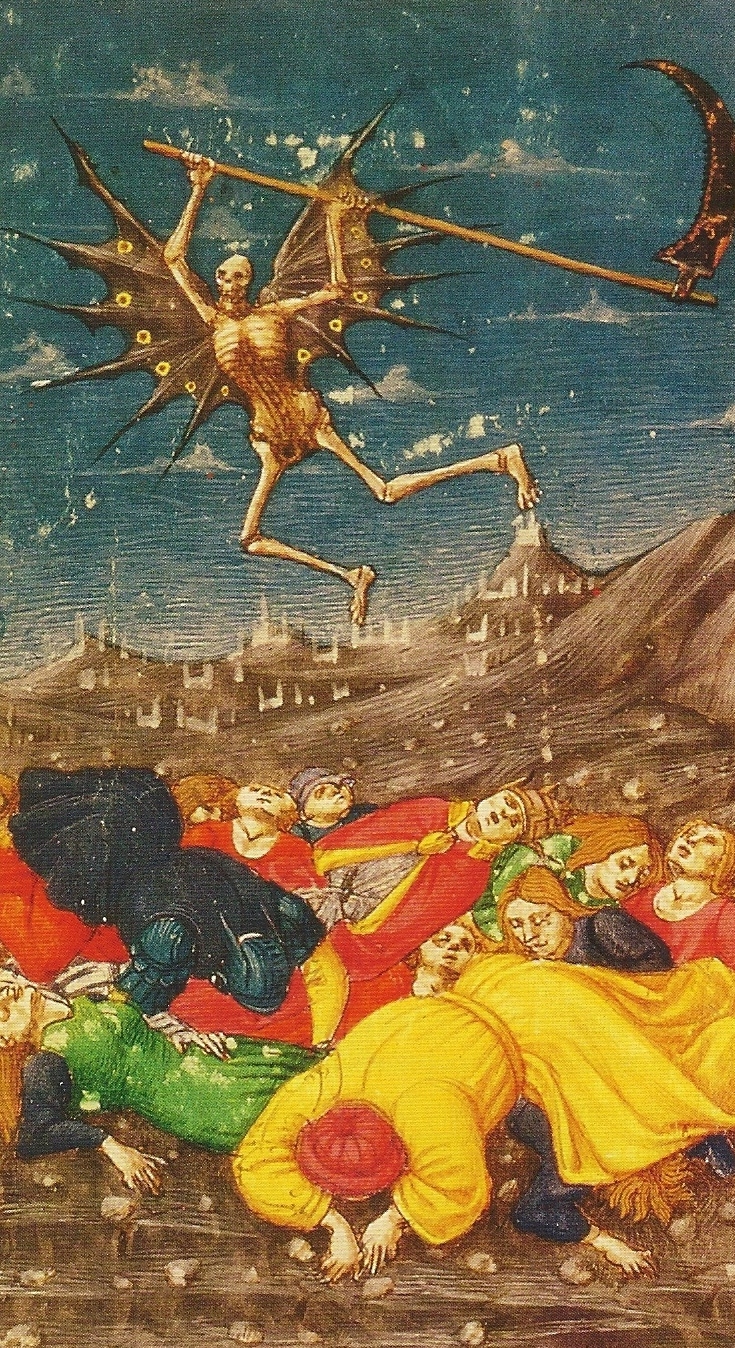 ——————————————————————————————————I / we would like to attend the study morning on Monday 4 March 10.00-12.30 in Westerham Hall.I enclose a cheque / cash for £5 per person. Please send cheques payable toWesterham U3A Outings Account c/oTina Rhoda. South View, Old Lane, Tatsfield, TN16 2LJ If you wish to transfer payment, please use these details:Sort code: 60-19-02A/C : 23216417Payment reference: Name + Study daySigned…………………………………….. Print name………………………….